Τεχνική Έκθεση για την ανάθεση παροχής υπηρεσίαςοργάνωσης εκδηλώσεων  με τίτλο   «HERAKLION GASTRONOMY FEST 2019», που θα βαρύνει τον ομότιτλο  ΚΑ ΕΞΟΔΩΝ: 15-6471.013,με CPV: 79952000-2: «Υπηρεσίες εκδηλώσεων».ΠΕΡΙΕΧΟΜΕΝΑΤεχνικές προδιαγραφές Ενδεικτικός προϋπολογισμόςΣυγγραφή υποχρεώσεωνΠροοίμιοΗ συμβολή του Τουρισμού στην Ελληνική οικονομίαΗ σχέση της Ελληνικής οικονομίας με τον Τουρισμό, ανέκαθεν υπήρξε συνυφασμένη. Παρά την οικονομική κρίση των τελευταίων ετών, ο τουρισμός αποτελεί ίσως, τον ισχυρότερο σύμμαχο που διαθέτει η ελληνική οικονομία. Πιο συγκεκριμένα, σύμφωνα με την έρευνα «Η Συμβολή του Τουρισμού στην Ελληνική Οικονομία το 2018» του Ινστιτούτου Συνδέσμου Ελληνικών Τουριστικών Επιχειρήσεων (INSETE) το 2018, προκύπτει η άμεση συνεισφορά του τουρισμού στη διαμόρφωση του ΑΕΠ, καθώς ανέρχεται στο 11,7%, δηλαδή σε περίπου €21,6 δις. Συνυπολογίζοντας και τα πολλαπλασιαστικά οφέλη, η συνολική συνεισφορά, ανέρχεται μεταξύ €47,4 - €57,1 δις, δηλαδή κυμάνθηκε μεταξύ 25,7% - 30,9% του ΑΕΠ. Περισσότερο από το 90% του εισοδήματος της τουριστικής δραστηριότητας προέρχεται από το εξωτερικό, καθιστώντας τον τουρισμό σχεδόν αμιγώς εξαγωγική δραστηριότητα. Ο τουρισμός βασικός πυλώνας της οικονομίας του νησιούΗ οικονομία της Κρήτης, της περιφέρειας με το τρίτο μεγαλύτερο περιφερειακό ΑΕΠ, στηρίζεται στον τουρισμό καθώς το  47% του συνολικού ΑΕΠ της προέρχεται από δραστηριότητες συνυφασμένες με τον τουρισμό. Γίνεται αντιληπτό, ότι η κρητική οικονομία στηρίζεται σε μεγάλο βαθμό, σχεδόν κατά το ήμισυ, στον Τουρισμό. Άλλο ένα ενδιαφέρον στατιστικό που προκύπτει από την ίδια έρευνα, κατατάσσει την Μεγαλόνησο στις 5 Ελληνικές περιφέρειες που αποφέρουν το 88% των εγχώριων εσόδων από τον εισερχόμενο τουρισμό για το 2018, λαμβάνοντας τη 2η θέση με ποσοστό 20%. Ο Δήμος Ηρακλείου υλοποιεί στρατηγικό σχέδιο για τον τουρισμόΤο Ηράκλειο, το βασικό Αστικό κέντρο της Κρήτης και βασική πύλη εισόδου στο νησί χρόνο με το χρόνο διεκδικεί όλο και μεγαλύτερο μερίδιο στην τουριστική αγορά. Έχoυμε πλέον «Πρόγραμμα Τουριστικού Μάρκετινγκ για την Πόλη του Ηρακλείου» το οποίο και υλοποιούμε σύμφωνα με την 555/2019 Απόφαση του Δημοτικού Συμβουλίου στρατηγικό σχέδιο Marketing, ένα σχέδιο που συνοψίζεται ως εξής:Οι στρατηγικοί στόχοι για το Marketing για το Ηρακλείου είναι:Στόχος 1:Ανάπτυξη μιας ισχυρής ταυτότητας που θα τονίζει τη μοναδικότητα του Ηρακλείου, τη συναρπαστική ιστορική του διαδρομή ανά τους αιώνες και τις ελκυστικές επιλογές ψυχαγωγίας που προσφέρει στους επισκέπτες του.Στόχος 2:Αύξηση των ξενοδοχειακών πελατών του Ηρακλείου ιδίως τους μήνες εκτός υψηλής τουριστικής περιόδου προσεγγίζοντας πιο συστηματικά τόσο το ευρύ ταξιδιωτικό κοινό όσο και τουρίστες ειδικών κατηγοριών.Στόχος 3:Αύξηση των ημερήσιων επισκεπτών και ενθάρρυνσή τους να δαπανήσουν περισσότερο χρόνο και χρήμα στην πόλη του Ηρακλείου.Ζητούμενο λοιπόν για την Δημοτική Αρχή και τις υπηρεσίες είναι με την υλοποίηση του στρατηγικού σχεδίου για τον Τουρισμό, επιμέρους στρατηγική του συνολικού αναπτυξιακού προγράμματος,  η ενίσχυση της τοπικής οικονομίας και η ευημερία των επιχειρήσεων και πολιτών.Αυτές οι στρατηγικές κινήσεις από τη Δημοτική Αρχή σε συνέργεια με το  έντονο επιχειρηματικό ενδιαφέρον που παρατηρείται στο Δήμο, με άνοιγμα νέων επιχειρήσεων στο χώρο της εστίασης, με  άνοιγμα  νέων ξενοδοχειακών μονάδων έχουν αρχίσει ν’ αποδίδουν καρπούς.Αρκεί ν’ αναφέρουμε ότι το 2017  στην ετήσια λίστα του Euromonitor,  «Top 100 City Destinations» αποδόθηκε στην πόλη ο τίτλος του ταχύτερα αναπτυσσόμενου τουριστικού προορισμού  στην Ευρώπη για, με αύξηση αφίξεων 11% σε σχέση με το 2016. Τα στοιχεία αυτά αφορούν το ποσοστό των επισκεπτών που φθάνουν και παραμένουν στην πόλη για ένα εικοσιτετράωρο τουλάχιστον για την τρέχουσα σεζόν (και μέχρι την 1η Σεπτεμβρίου), παρουσιάστηκαν στο World Travel Event του Λονδίνου το 2018. Η επισκεψιμότητα για το 2018  μάλιστα των μοναδικών πολιτιστικών πόρων του Ηρακλείου (στο Αρχαιολογικό μουσείο Ηρακλείου  και Κνωσός) ήταν 545.870  (αύξηση 30,9 % σε σχέση με αντίστοιχο χρονικό διάστημα του 2017). Στην Κνωσό  ο αριθμός των επισκεπτών  ήταν για το 2018  837.462 επισκέπτες, με την αύξηση να αγγίζει το 33,7% σε σχέση με το  2017  που ήταν 626.152.Να σημειωθεί ότι το αρχαιολογικό μουσείο Ηρακλείου είναι το τρίτο στη σειρά με τον μεγαλύτερο όγκο επισκεπτών (πρώτο στη λίστα είναι το μουσείο της Ακρόπολης και το Εθνικό Αρχαιολογικό Μουσείο) με συνεχώς αυξητικούς δείκτες από το 2016 και έπειτα.Η ικανοποίηση των επισκεπτών καθορίζεται από μη εμπορικούς και άυλους παράγοντες (φιλοξενία από τους κατοίκους της περιοχής, αίσθηση ασφάλειας, περιβάλλον…).Εστιάζοντας εξάλλου σε μια άλλη έρευνα του ΙΝΣΕΤΕ (2019) «Αξιολόγηση του brand “ Ελλάδα και σύγκριση με τον ανταγωνισμό στη Ν. Ευρώπη βάσει της εμπειρίας των τουριστών», φαίνεται η  ικανοποίηση του επισκέπτη στον προορισμό καθορίζεται περισσότερο από ποτέ από μη εμπορικούς και άυλους παράγοντες (φιλοξενία από τους κατοίκους της περιοχής, αίσθηση ασφάλειας, περιβάλλον…).Επιπρόσθετα, στους προορισμούς της Νότιας Μεσογείου συγκεκριμένα, η διαμονή και η ποιότητα φαγητού διαδραματίζουν καθοριστικό ρόλο στη διαμόρφωση της εμπειρίας του επισκέπτη, αποτελώντας ισχυρό «επίκεντρο» της συνολικής ικανοποίησης.Σε σύγκριση με τον μέσο ανταγωνισμό, η Ελλάδα θριαμβεύει στον πολυπόθητο τομέα των επισκεπτών γαστρονομικού ενδιαφέροντος με σταθερή εμπειρία που συνδυάζει την τοπική ποικιλία τοπικής κουζίνας την ποιότητα, την τιμή και τη φιλοξενία.Σε τοπικό επίπεδο, το Ηράκλειο, ως το μεγαλύτερο αστικό και οικονομικό κέντρο της Κρήτης,  πληροί όλες τις προϋποθέσεις για την ανάπτυξη εστιασμένου τουριστικού προγράμματος που επικεντρώνεται στα κρητικά προϊόντα και τη γαστρονομία. Αποτελώντας τον κεντρικό σταθμό εισόδου στο νησί, ο στόχος γίνεται εύκολα επιτεύξιμος, καθώς ο επισκέπτης έρχεται σε επαφή με τη πόλη. Στόχος της Δημοτικής Αρχής αλλά και φορεών που δραστηριοποιούνται στο Δήμο είναι να δημιουργήσουν περεταίρω κίνητρα, ώστε ο επισκέπτης να παραμένει στο Ηράκλειο, θεωρώντας τον βασικό προορισμό (city break), και όχι απλή δίοδο προς άλλα μέρη της Κρήτης. Η τοπική κουζίνα αποτελεί σύμμαχο στη προσπάθεια αυτή, καθώς δίνατε να κεντρίσει το τουριστικό ενδιαφέρον, με την ποικιλία της και τη γαστρονομική ικανοποίηση που προσφέρει. Όπως έχει επισημανθεί και στο πλαίσιο του «Επιχειρησιακού σχεδίου  για την ανάπτυξη του γαστρονομικού τουρισμού του Ηρακλείου» που εκπονήθηκε από τον καθηγητή  Δημήτρη Κούτουλα στο πλαίσιο της αρ.π.ρ. 29766/04-04-2018 Σύμβασης που αφορά στην «Εξειδίκευση Προγράμματος Τουριστικού Μάρκετινγκ για την πόλη του Ηρακλείου και ανάπτυξη της θεματικής ενότητας του γαστρονομικού προορισμού» το νέο αφήγημα για τη γαστρονομία στο Ηράκλειο είναι: «Το Ηράκλειο αποτελεί τη γαστρονομική πρωτεύουσα της Κρήτης, ενός νησιού με εμβληματικά προϊόντα, μακραίωνη ιστορία και φημισμένη σε όλον τον κόσμο διατροφή. Οι επαγγελματίες του Ηρακλείου προσφέρουν κουζίνα υψηλού επιπέδου καθώς και ξεναγήσεις, δοκιμές και άλλες δραστηριότητες γαστρονομικού ενδιαφέροντος, μέσα από τις οποίες οι επισκέπτες θα μυηθούν σε μια μοναδική παράδοση αυθεντικής φιλοξενίας και κορυφαίων γεύσεων».Οι στόχοι:Στόχος Α’: Η ανάδειξη του Ηρακλείου ως πολυδιάστατου γαστροτουριστικού προορισμού και η εξασφάλιση εκτεταμένης διεθνούς δημοσιότητας Στόχος Β’: Η προσέλκυση επισκεπτών μέσω της γαστρονομίας ιδίως κατά τους μήνες εκτός της περιόδου αιχμήςΣτόχος Γ’: Η αυξημένη εξωστρέφεια και διεθνοποίηση των επιχειρήσεων γαστρονομίας του ΗρακλείουΣτόχος Δ’: Η συνεχής βελτίωση της ποιότητας στις επιχειρήσεις γαστρονομίας του Ηρακλείου και η επαγγελματική ανάπτυξη όσων εργάζονται σε αυτές«Ηράκλειο Μέρες γαστρονομίας 2019/Heraklion Gastronomy Days 2019»Μιλώντας για τη γαστρονομία στο Ηράκλειο  το 2018  πραγματοποιήσαμε τις εκδηλώσεις γαστρονομίας «Heraklion Gastronomy Fest 2018», οι πρώτες μέρες αφιερωμένες αποκλειστικά σε προϊόντα της κρητικής γης και ανάδειξης συνταγών εμπνευσμένων από την κρητική γαστρονομία που πραγματοποιήθηκαν στο Ηράκλειο, με τη συνέργεια όλων των φορέων που δραστηριοποιούνται στο χώρο της γαστρονομίας είναι γεγονός. Εκείνες τις ημέρες 20 παραγωγοί εξέθεσαν κρητικά προϊόντα, γνωστοί σεφ- επαγγελματίες αλλά και γυναικείοι συνεταιρισμοί  μαγείρεψαν και τα πιάτα τους γεύτηκαν περισσότεροι από 2.500 επισκέπτες, ενώ περισσότεροι από 6.500 επισκέπτες ήρθαν στο χώρο της έκθεσης τις 4 ημέρες που παρέμεινε ανοικτή.Έχοντας κάνει ένα καλό ξεκίνημα το 2018, προχωράμε στην πραγματοποίηση των εκδηλώσεων γαστρονομίας, «Ηράκλειο Μέρες γαστρονομίας 2019/Heraklion Gastronomy Days 2019», την περίοδο από 26 έως και Κυριακή 29 Σεπτεμβρίου, γιορτάζοντας ταυτόχρονα και την παγκόσμια ημέρα Τουρισμού (27 Σεπτεμβρίου), στο υπαίθριο χώρο της Παλιάς Λαχαναγοράς, στη λεωφ. Σοφοκλή Βενιζέλου. Οι φετινές εκδηλώσεις θα πραγματοποιηθούν υπό την αιγίδα του Υπουργείου Τουρισμού και του ΕΟΤ. Βασικός συνδιοργανωτής είναι η Περιφέρεια Κρήτης και σημαντικό ρόλο για την επιτυχία των εκδηλώσεων έχει η συμμετοχή, ως συνδιοργανωτές, των: Πανεπιστήμιο Κρήτης, ΤΕΙ Κρήτης, Επιμελητήριο Ηρακλείου, Γεωτεχνικό Επιμελητήριο παράρτημα Κρήτης, Σύνδεσμος Τουριστικών & Ταξιδιωτικών γραφείων Κρήτης, Σωματείο Επαγγελματιών Ξεναγών Κρήτης – Σαντορίνης, Ένωση Επιχειρηματιών Ενοικιαζόμενων Διαμερισμάτων & Δωματίων Ν. Ηρακλείου, Παγκρήτιος Σύλλογος Διευθυντών Ξενοδοχείων, Σύλλογος Επαγγελματιών Επισιτισμού και Διασκέδασης Ν. Ηρακλείου, Αγροδιατροφική Σύμπραξη Περιφέρειας Κρήτης, Σωματείο Μαγείρων- Ζαχαροπλαστών Ηρακλείου, Λέσχη Αρχιμαγείρων Κρήτης, Δίκτυο Οινοποιών Κρήτης, Αναπτυξιακός Σύλλογος Γυναικών Επιχειρηματιών Κρήτης, We do local, Δημοτική Κοινωφελής Επιχείρηση Ηρακλείου, Δημοτική Επιχείρηση Πολιτισμού Τουρισμού και Ανάπτυξης Ηρακλείου. Για την υλοποίηση των εκδηλώσεων έχει συνταχθεί από το Τμήμα Τουρισμού Τεχνική Έκθεση και Ενδεικτικός Προϋπολογισμός.Τεχνικές προδιαγραφέςΘΕΩΡΗΘΗΚΕΕΝΔΕΙΚΤΙΚΟΣ ΠΡΟΫΠΟΛΟΓΙΣΜΟΣΘΕΩΡΗΘΗΚΕΣΥΓΓΡΑΦΗ ΥΠΟΧΡΕΩΣΕΩΝ	Άρθρο 1ο Το αντικείμενο της παροχής υπηρεσίας είναι η ανάθεση παροχής υπηρεσίας οργάνωσης εκδηλώσεων  με τίτλο   «HERAKLION GASTRONOMY FEST 2019».Άρθρο 2ο Ισχύουσες διατάξεις, Αποφάσεις κ.λπ.:Α.του ν. 4412/2016 (Α' 147) “Δημόσιες Συμβάσεις Έργων, Προμηθειών και Υπηρεσιών (προσαρμογή στις Οδηγίες 2014/24/ ΕΕ και 2014/25/ΕΕ)»του ν. 4555/18 (ΦΕΚ 133 Α΄/19-07-2018) «Μεταρρύθμιση του θεσμικού πλαισίου της Τοπικής Αυτοδιοίκησης - Εμβάθυνση της Δημοκρατίας-Ενίσχυση της Συμμετοχής-Βελτίωση της οικονομικής και αναπτυξιακής λειτουργίας των Ο.Τ.Α. [Πρόγραμμα ΚΛΕΙΣΘΕΝΗΣ Ι] - Ρυθμίσεις για τον εκσυγχρονισμό του πλαισίου οργάνωσης και λειτουργίας των ΦΟΔΣΑ- Ρυθμίσεις για την αποτελεσματικότερη, ταχύτερη και ενιαία άσκηση των αρμοδιοτήτων σχετικά με την απονομή ιθαγένειας και την πολιτογράφηση - Λοιπές διατάξεις αρμοδιότητας Υπουργείου Εσωτερικών και άλλες διατάξεις».του Ν. 3852/2010 Φ.Ε.Κ 87 τ. Α΄/07-06-2010 «Νέα Αρχιτεκτονική της Αυτοδιοίκησης και της Αποκεντρωμένης Διοίκησης - Πρόγραμμα Καλλικράτης ».του ν. 4270/2014 (Α' 143) «Αρχές δημοσιονομικής διαχείρισης και εποπτείας (ενσωμάτωση της Οδηγίας 2011/85/ΕΕ) – δημόσιο λογιστικό και άλλες διατάξεις»,του ν. 4250/2014 (Α' 74) «Διοικητικές Απλουστεύσεις - Καταργήσεις, Συγχωνεύσεις Νομικών Προσώπων και Υπηρεσιών του Δημοσίου Τομέα-Τροποποίηση Διατάξεων του π.δ. 318/1992 (Α΄161) και λοιπές ρυθμίσεις» και ειδικότερα τις διατάξεις του άρθρου 1,  της παρ. Ζ του Ν. 4152/2013 (Α' 107) «Προσαρμογή της ελληνικής νομοθεσίας στην Οδηγία 2011/7 της 16.2.2011 για την καταπολέμηση των καθυστερήσεων πληρωμών στις εμπορικές συναλλαγές», του ν. 4129/2013 (Α’ 52) «Κύρωση του Κώδικα Νόμων για το Ελεγκτικό Συνέδριο»του άρθρου 26 του ν.4024/2011 (Α 226) «Συγκρότηση συλλογικών οργάνων της διοίκησης και ορισμός των μελών τους με κλήρωση»,του ν. 4013/2011 (Α’ 204) «Σύσταση ενιαίας Ανεξάρτητης Αρχής Δημοσίων Συμβάσεων και Κεντρικού Ηλεκτρονικού Μητρώου Δημοσίων Συμβάσεων…», του ν. 3861/2010 (Α’ 112) «Ενίσχυση της διαφάνειας με την υποχρεωτική ανάρτηση νόμων και πράξεων των κυβερνητικών, διοικητικών και αυτοδιοικητικών οργάνων στο διαδίκτυο "Πρόγραμμα Διαύγεια" και άλλες διατάξεις”,του  άρθρου 11 παρ. 5 του π.δ/τος 28/1980 (Α/11)του ν. 2859/2000 (Α’ 248) «Κύρωση Κώδικα Φόρου Προστιθέμενης Αξίας», του ν.2690/1999 (Α' 45) “Κύρωση του Κώδικα Διοικητικής Διαδικασίας και άλλες διατάξεις”  και ιδίως των άρθρων 7 και 13 έως 15,του ν. 2121/1993 (Α' 25) “Πνευματική Ιδιοκτησία, Συγγενικά Δικαιώματα και Πολιτιστικά Θέματα”, του π.δ 28/2015 (Α' 34) “Κωδικοποίηση διατάξεων για την πρόσβαση σε δημόσια έγγραφα και στοιχεία”, του π.δ. 80/2016 (Α΄145) “Ανάληψη υποχρεώσεων από τους Διατάκτες”της με αρ. 57654/22.05.2017 (ΦΕΚ 1781/23.05.2017 τεύχος Β') Απόφασης του Υπ. Οικονομίας & Ανάπτυξης «Ρύθμιση ειδικότερων θεμάτων λειτουργίας και διαχείρισης του Κεντρικού Ηλεκτρονικού Μητρώου Δημοσίων Συμβάσεων (ΚΗΜΔΗΣ) του Υπουργείου Οικονομίας και Ανάπτυξης των σε εκτέλεση των ανωτέρω νόμων εκδοθεισών κανονιστικών πράξεων, των λοιπών διατάξεων που αναφέρονται ρητά ή απορρέουν από τα οριζόμενα στα συμβατικά τεύχη της παρούσας,  καθώς και του συνόλου των διατάξεων του ασφαλιστικού, εργατικού, κοινωνικού, περιβαλλοντικού και φορολογικού δικαίου που διέπει την ανάθεση και εκτέλεση της παρούσας σύμβασης, έστω και αν δεν αναφέρονται ρητά παραπάνωB.της Π.Υ.Σ. 50/22.12.2015 (ΦΕΚ 179/22.12.2015 τεύχος Α'), «Εποπτεία της Γενικής Γραμματείας Ενημέρωσης και Επικοινωνίας στα Υπουργεία και τα νομικά πρόσωπα δημοσίου και ιδιωτικού δικαίου του ευρύτερου δημόσιου τομέα ως προς την εφαρμογή των επικοινωνιακών τους προγραμμάτων και δράσεων. της  εγκυκλίου του Υπ. Ψηφιακής Πολιτικής, Τηλεπικοινωνιών & Ενημέρωσης 15351/2018/12.10.2018: «Υποχρέωση κατάρτισης προγράμματος επικοινωνιακής προβολής και διαφημιστικής δαπάνης έτους 2019».της με Α.Π. 514666/24.12.2014 εγκύκλιο του ΕΟΤ με θέμα τη διαδικασία αρμοδιότητας παροχής σύμφωνης γνώμης σε προγράμματα και ενέργειες τουριστικής προβολής των Περιφερειών και των Δήμων και την επικαιροποίηση και συμπλήρωσή της με την 5788/20.05.2016 Απόφασης του ΕΟΤ …, σύμφωνα με την υπ’ αριθμ. 27/21.4.2016  Απόφαση Δ.Σ. ΕΟΤ.της με αρ. πρωτ. 31727/23-3-2016 απόφασης Δημάρχου περί ορισμού αντιδημάρχων του Δήμου Ηρακλείουτης με αριθμό πρωτ. 58120/01-06-2016 απόφαση Δημάρχου περί εκχώρησης αρμοδιότητας υπογραφής α) Διακηρύξεων για προμήθειες και εκτελέσεις έργων ανεξαρτήτως των όρων και των προϋποθέσεων β) Περιλήψεων των διακηρύξεων αυτών και των δημοσιεύσεών των γ) Προσκλήσεων εκδήλωσης ενδιαφέροντος δ) Συμβάσεων ε) Αποφάσεων αναθέσεων στ) Τεχνικών Δελτίων ζ) όλων των συναφών εγγράφων προαπαιτούμενων ή επόμενων των παραπάνωτου γεγονότος ότι η υπηρεσία εντάσσεται στο ετήσιο πρόγραμμα Τουριστικής προβολής του Δήμου για το 2019 που έχει εγκριθεί: Α) με τη με αριθμ. 41/2019 (σε ορθή επανάληψη) απόφαση του Δημοτικού Συμβουλίου, με θέμα: «Έγκριση Επικοινωνιακού Σχεδίου 2019 Δήμου Ηρακλείου», Β) με τη με αριθμ. πρωτ. 1724/15.02.2019 Απόφαση του Υφυπουργού Ψηφιακής Πολιτικής Τηλεπικοινωνιών και ενημέρωσης με θέμα: «Έγκριση του προγράμματος επικοινωνιακής προβολής του Δήμου Ηρακλείου για το έτος 2019», Γ) με το με αριθμ. πρωτ. 2540/20.02.2019 Έγγραφο του ΕΟΤ με θέμα: «Έγκριση Ορθής Επανάληψης Προγράμματος Τουριστικής Προβολής Δήμου Ηρακλείου, έτους 2019».του  πρωτογενές αίτημα με ΑΔΑΜ: 19REQ005197154  για την  ανάθεση της Υπηρεσίας  οργάνωσης εκδηλώσεων  με τίτλο   «HERAKLION GASTRONOMY FEST 2019».της  υπ’ αριθμ. Α-764 Απόφασης  Ανάληψης Υποχρέωσης  σε βάρος του Κ.Α. 15-6471.013 Προϋπολογισμού Έτους 2019 ποσού 61.000,00 ευρώ.Άρθρο 3ο Η ανάθεση εκτέλεσης της υπηρεσίας αυτής θα πραγματοποιηθεί με συνοπτικό διαγωνισμό του άρθρου 117 του Ν.4412/2016 με κριτήριο κατακύρωσης την πλέον συμφέρουσα από οικονομική άποψη προσφορά  αποπληκτικά βάσει τιμής και εφόσον τηρούνται οι τεχνικές προδιαγραφές της Τεχνικής Έκθεσης. Άρθρο 4οΑνακοίνωση αποτελέσματοςΜετά την απόφαση ανάθεσης της υπηρεσίας, ο ανάδοχος, υποχρεούται να προσέλθει στο Δήμο Ηρακλείου, σε χρονικό διάστημα (20) είκοσι ημερών από την κοινοποίηση σχετικής έγγραφης ειδικής πρόσκλησης, προκειμένου να υπογράψει τη σχετική σύμβαση. Άρθρο 5οΣύμβασηΤα στοιχεία της σύμβασης που θα υπογραφεί είναι: η παρούσα πρόσκληση, η συγγραφή υποχρεώσεων, οι τεχνικές προδιαγραφές, ο ενδεικτικός  προϋπολογισμός και η προσφορά του αναδόχου. Άρθρο 6ο Διάρκεια σύμβασης Η διάρκεια της υπηρεσίας για οργάνωσης εκδηλώσεων  με τίτλο   «HERAKLION GASTRONOMY FEST 2019» προσδιορίζεται ως τις 7 Οκτωβρίου 2019.Άρθρο 7ο Παρακολούθηση της σύμβασης παροχής υπηρεσίας Η παρακολούθηση της εκτέλεσης της σύμβασης θα πραγματοποιείται  σύμφωνα άρθρο 216 του Ν. 4412/2016.  Η παρακολούθηση της εκτέλεσης της σύμβασης παροχής υπηρεσίας και η διοίκηση αυτής διενεργείται από την καθ’ ύλην αρμόδια υπηρεσία. Η αρμόδια υπηρεσία μπορεί, με απόφασή της, ιδίως σε συμβάσεις παροχής υπηρεσιών που η εκτέλεσή τους απαιτεί συνεχή παρακολούθηση σε ημερήσια βάση, να ορίζει για την παρακολούθηση της σύμβασης ως επόπτη με καθήκοντα εισηγητή υπάλληλο της υπηρεσίας. Τα καθήκοντα του επόπτη είναι, ενδεικτικά, η πιστοποίηση της εκτέλεσης του αντικειμένου της σύμβασης, καθώς και ο έλεγχος της συμμόρφωσης του αναδόχου με τους όρους της σύμβασης.Άρθρο 8ο Παραλαβή του αντικειμένου της σύμβασης υπηρεσίαςΗ παραλαβή των παραδοτέων της σύμβασης θα γίνει με την ολοκλήρωση των εκδηλώσεων και την κατάθεση απολογιστικής έκθεσης πεπραγμένων, σύμφωνα με την τεχνική έκθεσης και την προσφορά του αναδόχου. Την έκθεση θα συνοδεύει βεβαίωση καλής εκτέλεσης των παραδοτέων από το Τμήμα Τουρισμού που θα απευθύνεται στην Επιτροπή Παραλαβής.Η παραλαβή των παραδοτέων της σύμβασης θα γίνεται  σύμφωνα με τις διατάξεις του άρθρου 219 του Ν.4412/2016 όπως αυτό τροποποιήθηκε με τις παράγρ. 26 του άρθ. 43 του Ν.4605/2019, από Επιτροπή Παραλαβής που θα συγκροτηθεί σύμφωνα με το άρθρο 221 του Ν.4412/2016 όπως τροποποιήθηκε με τις παράγρ. 27 του Ν.4605/2019:Κατά τη διαδικασία παραλαβής διενεργείται ο απαιτούμενος έλεγχος, σύμφωνα με τα οριζόμενα στη σύμβαση, μπορεί δε να καλείται να παραστεί και ο ανάδοχος. Μετά την ολοκλήρωση της διαδικασίας, η επιτροπή παραλαβής: α) είτε παραλαμβάνει τις σχετικές υπηρεσίες ή παραδοτέα, εφόσον καλύπτονται οι απαιτήσεις της σύμβασης χωρίς έγκριση ή απόφαση του αποφαινόμενου οργάνου, β) είτε εισηγείται για την παραλαβή με παρατηρήσεις ή την απόρριψη των παρεχόμενων υπηρεσιών ή παραδοτέων, σύμφωνα με τις παραγράφους 3 και 4. Τα ανωτέρω εφαρμόζονται και σε τμηματικές παραλαβές.Αν η επιτροπή παραλαβής κρίνει ότι οι παρεχόμενες υπηρεσίες ή τα παραδοτέα δεν ανταποκρίνονται πλήρως στους όρους της σύμβασης, συντάσσεται πρωτόκολλο προσωρινής παραλαβής, που αναφέρει τις παρεκκλίσεις που διαπιστώθηκαν από τους όρους της σύμβασης και γνωμοδοτεί αν οι αναφερόμενες παρεκκλίσεις επηρεάζουν την καταλληλότητα των παρεχόμενων υπηρεσιών ή παραδοτέων και συνεπώς αν μπορούν οι τελευταίες να καλύψουν τις σχετικές ανάγκες.Για την εφαρμογή της παραγράφου 3 ορίζονται τα ακόλουθα:α) Στην περίπτωση που διαπιστωθεί ότι, δεν επηρεάζεται η καταλληλότητα, με αιτιολογημένη απόφαση του αρμόδιου αποφαινόμενου οργάνου, μπορεί να εγκριθεί η παραλαβή των εν λόγω παρεχόμενων υπηρεσιών ή παραδοτέων, με έκπτωση επί της συμβατικής αξίας, η οποία θα πρέπει να είναι ανάλογη προς τις διαπιστωθείσες παρεκκλίσεις. Μετά την έκδοση της ως άνω απόφασης, η επιτροπή παραλαβής υποχρεούται να προβεί στην οριστική παραλαβή των παρεχόμενων υπηρεσιών ή παραδοτέων της σύμβασης και να συντάξει σχετικό πρωτόκολλο οριστικής παραλαβής, σύμφωνα με τα αναφερόμενα στην απόφαση.β) Αν διαπιστωθεί ότι επηρεάζεται η καταλληλότητα, με αιτιολογημένη απόφαση του αρμόδιου αποφαινόμενου οργάνου απορρίπτονται οι παρεχόμενες υπηρεσίες ή τα παραδοτέα, με την επιφύλαξη των οριζόμενων στο άρθρο 220.Αν παρέλθει χρονικό διάστημα μεγαλύτερο των τριάντα (30) ημερών από την ημερομηνία υποβολής του παραδοτέου από τον οικονομικό φορέα και δεν έχει εκδοθεί πρωτόκολλο παραλαβής της παραγράφου 2 ή πρωτόκολλο με παρατηρήσεις της παραγράφου 3, θεωρείται ότι η παραλαβή έχει συντελεστεί αυτοδίκαια.Ανεξάρτητα από την, κατά τα ανωτέρω, αυτοδίκαιη παραλαβή και την πληρωμή του αναδόχου, πραγματοποιούνται οι προβλεπόμενοι από τη σύμβαση έλεγχοι από επιτροπή που συγκροτείται με απόφαση του αρμοδίου αποφαινόμενου οργάνου, στην οποία δεν μπορεί να συμμετέχουν ο πρόεδρος και τα μέλη της επιτροπής της παραγράφου 1. Η παραπάνω επιτροπή παραλαβής προβαίνει σε όλες τις διαδικασίες παραλαβής που προβλέπονται από την σύμβαση και συντάσσει τα σχετικά πρωτόκολλα. H εγγυητική επιστολή καλής εκτέλεσης δεν επιστρέφεται πριν την ολοκλήρωση όλων των προβλεπόμενων από τη σύμβαση ελέγχων και τη σύνταξη των σχετικών πρωτοκόλλων. Οποιαδήποτε ενέργεια που έγινε από την αρχική επιτροπή παραλαβής, δεν λαμβάνεται υπόψη».Άρθρο 9ο Τρόπος πληρωμής – απαιτούμενα δικαιολογητικά για πληρωμή του αναδόχουΗ πληρωμή του αναδόχου θα πραγματοποιηθεί με τον πιο κάτω τρόπο α) Το 100% της συμβατικής αξίας μετά την οριστική παραλαβή των προσφερόμενων υπηρεσιών .Toν Ανάδοχο βαρύνουν οι υπέρ τρίτων κρατήσεις, ως και κάθε άλλη επιβάρυνση, σύμφωνα με την κείμενη νομοθεσία, μη συμπεριλαμβανομένου Φ.Π.Α., για την παροχή της υπηρεσίας με τον τρόπο που προβλέπεται στα έγγραφα της σύμβασης. Ιδίως βαρύνει με τις ακόλουθες κρατήσεις: α) Κράτηση 0,07% η οποία υπολογίζεται επί της αξίας κάθε πληρωμής προ φόρων και κρατήσεων της αρχικής, καθώς και κάθε συμπληρωματικής σύμβασης Υπέρ της Ενιαίας Ανεξάρτητης Αρχής Δημοσίων Συμβάσεων επιβάλλεται (άρθρο 4 Ν.4013/2011 όπως ισχύει)β) Κράτηση ύψους 0,02% υπέρ του Δημοσίου, η οποία υπολογίζεται επί της αξίας, εκτός ΦΠΑ, της αρχικής, καθώς και κάθε συμπληρωματικής σύμβασης. Το ποσό αυτό παρακρατείται σε κάθε πληρωμή από την αναθέτουσα αρχή στο όνομα και για λογαριασμό της Γενικής Διεύθυνσης Δημοσίων Συμβάσεων και Προμηθειών σύμφωνα με την παρ. 6 του άρθρου 36 του ν. 4412/2016γ) Κράτηση 0,06% η οποία υπολογίζεται επί της αξίας κάθε πληρωμής προ φόρων και κρατήσεων της αρχικής, καθώς και κάθε συμπληρωματικής σύμβασης Υπέρ της Αρχής Εξέτασης Προδικαστικών Προσφυγών επιβάλλεται (άρθρο 350 παρ.3 του Ν.4412/2016, ΚΥΑ 1191/14.03.2017 - ΦΕΚ 969/22.03.2017 τεύχος Β').) Οι υπέρ τρίτων κρατήσεις υπόκεινται στο εκάστοτε ισχύον αναλογικό τέλος χαρτοσήμου ….% και στην επ’ αυτού εισφορά υπέρ ΟΓΑ ….%.Με κάθε πληρωμή θα γίνεται η προβλεπόμενη από την κείμενη νομοθεσία παρακράτηση φόρου εισοδήματος αξίας …..% επί του καθαρού ποσού.Τα δικαιολογητικά που απαιτούνται για την πληρωμή του αναδόχου, σύμφωνα με το άρθρο 200 του Ν. 4412/16 είναι τα εξής: α)Πρωτόκολλο οριστικής παραλαβής για την πληρωμή του συμβατικού αντικείμενου σύμφωνα με το άρθρο 219 του Ν. 4412/16. β) Τιμολόγιο του αναδόχουγ) Πιστοποιητικά Φορολογικής και Ασφαλιστικής ΕνημερότηταςΠέραν των ανωτέρω δικαιολογητικών οι αρμόδιες υπηρεσίες που διενεργούν τον έλεγχο και την πληρωμή, μπορούν να ζητήσουν και οποιοδήποτε άλλο δικαιολογητικό, εφόσον προβλέπεται στην κείμενη νομοθεσία ή στα έγγραφα της σύμβασης.Συμβατικός χρόνος για την έκδοση  του σχετικού εντάλματος πληρωμής ορίζεται σε 60 ημέρες.Η προθεσμία πληρωμής αναστέλλεται κατά το χρονικό διάστημα τυχόν δικαστικών διενέξεων. Επίσης, δεν προσμετράται ο χρόνος καθυστέρησης της πληρωμής που οφείλεται σε υπαιτιότητα του αναδόχου (μη έγκαιρη υποβολή των αναγκαίων δικαιολογητικών).Άρθρο 10οΠοινικές ρήτρεςσύμφωνα με το άρθρο 218 του Ν.4412/2016 όπως τροποποιήθηκε με την παράγρ. 25 του Ν.4605/20191. Αν ο ανάδοχος  παραδώσει  – εκτελέσει  την υπηρεσία για την «Ανθρωποκεντρική Φωτογράφιση στο Δήμο Ηρακλείου σε εφαρμογή του Προγράμματος Τουριστικού Μάρκετινγκ» με υπαιτιότητα του, μετά τη λήξη της διάρκειας της σύμβασης, είναι δυνατόν να επιβάλλονται εις βάρος του ποινικές ρήτρες, με αιτιολογημένη απόφαση του Δημοτικού Συμβουλίου.2. Οι ποινικές ρήτρες υπολογίζονται ως εξής: α)	για καθυστέρηση που περιορίζεται σε χρονικό διάστημα που δεν υπερβαίνει το 50% της προβλεπόμενης συνολικής διάρκειας της σύμβασης, επιβάλλεται ποινική ρήτρα 2,5% επί της συμβατικής αξίας χωρίς ΦΠΑ των υπηρεσιών που παρασχέθηκαν εκπρόθεσμα. β)	για καθυστέρηση που υπερβαίνει το 50% επιβάλλεται ποινική ρήτρα 5% χωρίς ΦΠΑ επί της συμβατικής αξίας της σύμβασης. γ)	οι ποινικές ρήτρες για υπέρβαση των τμηματικών προθεσμιών είναι ανεξάρτητες από τις επιβαλλόμενες για υπέρβαση της συνολικής διάρκειας της σύμβασης και δύνανται να ανακαλούνται με αιτιολογημένη απόφαση της αναθέτουσας αρχής, αν οι υπηρεσίες που αφορούν στις ως άνω τμηματικές προθεσμίες παρασχεθούν μέσα στη συνολική της διάρκεια και τις εγκεκριμένες παρατάσεις αυτής και με την προϋπόθεση ότι το σύνολο της σύμβασης έχει εκτελεστεί πλήρως.δ) τυχόν άλλες ποινικές ρήτρες που επιβάλλονται για πλημμελή εκτέλεση των συμβατικών υποχρεώσεων, εφόσον προβλέπονται στα συμβατικά τεύχη. Το σύνολο των ποινικών ρητρών αυτής της περίπτωσης δεν μπορεί να υπερβαίνει το δέκα τοις εκατό (10%) της αξίας της σύμβασης, εκτός αν αιτιολογημένα η αναθέτουσα αρχή αποφασίσει άλλως.3. Το ποσό των ποινικών ρητρών αφαιρείται/συμψηφίζεται από/με την αμοιβή του αναδόχου. 
4. Η επιβολή ποινικών ρητρών δεν στερεί από την αναθέτουσα αρχή το δικαίωμα να κηρύξει τον ανάδοχο έκπτωτο.Άρθρο 11ο Φόροι, τέλη, κρατήσειςΟ ανάδοχος υπόκειται σε όλους τους βάσει των κειμένων διατάξεων φόρους, τέλη, κρατήσεις που θα ισχύουν κατά την ημέρα της διενέργειας του διαγωνισμού. Ο Φ.Π.Α. βαρύνει το Δήμο.12Ρήτρα ΕχεμύθειαςΣτο πλαίσιο της εφαρμογής του κανονισμού GDPR 2016/679, περί προστασίας προσωπικών δεδομένων θα πρέπει: Η παροχή υπηρεσιών από μέρους της Εταιρείας να γίνεται με τον όρο ότι κατά την εκτέλεση της σύμβασης, στα δεδομένα του Δήμου Ηρακλείου  επεμβαίνουν μόνο εξουσιοδοτημένοι συνεργάτες της, κατόπιν καθορισμού των δικαιωμάτων πρόσβασης από την  αναθέτουσα αρχή.2)    Τα αντισυμβαλλόμενα μέρη αναλαμβάνουν να τηρούν τις υποχρεώσεις που απορρέουν από την ισχύουσα νομοθεσία, το Γενικό Κανονισμό για την Προστασία Δεδομένων (ΕΕ) 2016/679 (GDPR) και τις σχετικές αποφάσεις, οδηγίες και κανονιστικές πράξεις της Αρχής Προστασίας Δεδομένων Προσωπικού Χαρακτήρα.3)    Το όλο έργο της παρούσης συμβάσεως και τα οποιαδήποτε πορίσματα χαρακτηρίζονται απόρρητα και ως τοιαύτη τα διαχειρίζονται τα εμπλεκόμενα μέρη.4)    Κάθε συμβαλλόμενο μέρος αναλαμβάνει την υποχρέωση να μην ανακοινώνει, διαθέτει ή δημοσιοποιεί με οποιονδήποτε τρόπο σε τρίτους, οι οποίοι δεν σχετίζονται με τους σκοπούς της ΣΥΜΒΑΣΗΣ και για τους οποίους δεν υπάρχει τέτοια υποχρέωση ή δικαίωμα από το νόμο ή δικαστική απόφαση, πληροφορίες που έχει λάβει και επεξεργάζεται στα πλαίσια της δραστηριότητάς του. 5)    Τα  παραπάνω επιβιώνουν της λύσης ή της λήξης της παρούσας ΣΥΜΒΑΣΗΣ.ΘΕΩΡΗΘΗΚΕ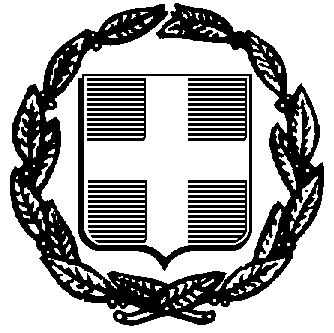 ΕΛΛΗΝΙΚΗ ΔΗΜΟΚΡΑΤΙΑΝΟΜΟΣ ΗΡΑΚΛΕΙΟΥΔΗΜΟΣ ΗΡΑΚΛΕΙΟΥΔ/ΝΣΗ ΠΑΙΔΕΙΑΣ, ΠΟΛΙΤΙΣΜΟΥ & ΝΕΑΣ ΓΕΝΙΑΣΤΜΗΜΑ ΤΟΥΡΙΣΜΟΥΤαχ. Δ/νση: Πλατεία Νικηφόρου ΦωκάΤ.Κ: 712 01, ΗράκλειοΠληροφορίες: Δέσποινα ΔιαλυνάΤηλ.: 2813409779Fax:  2813409781Email: tourism@heraklion.grW: www.visitheraklion.gov.grΗΡΑΚΛΕΙΟ, 04.07.2019ΗΡΑΚΛΕΙΟ, 04.07.2019ΕΛΛΗΝΙΚΗ ΔΗΜΟΚΡΑΤΙΑΝΟΜΟΣ ΗΡΑΚΛΕΙΟΥΔΗΜΟΣ ΗΡΑΚΛΕΙΟΥΔ/ΝΣΗ ΠΑΙΔΕΙΑΣ, ΠΟΛΙΤΙΣΜΟΥ & ΝΕΑΣ ΓΕΝΙΑΣΤΜΗΜΑ ΤΟΥΡΙΣΜΟΥΤαχ. Δ/νση: Πλατεία Νικηφόρου ΦωκάΤ.Κ: 712 01, ΗράκλειοΠληροφορίες: Δέσποινα ΔιαλυνάΤηλ.: 2813409779Fax:  2813409781Email: tourism@heraklion.grW: www.visitheraklion.gov.grΗΡΑΚΛΕΙΟ, 04.07.2019ΗΡΑΚΛΕΙΟ, 04.07.2019ΗΜΕΡΟΜΗΝΙΕΣHERAKLION GASTRONOMY DAYS 2019 ΗΡΑΚΛΕΙΟ ΗΜΕΡΕΣ ΓΑΣΤΡΟΝΟΜΙΑΣ 2019/ ΠΑΛΙΑ ΛΑΧΑΝΑΓΟΡΑ 26-29 ΣΕΠΤΕΜΒΡΙΟΥΥΠΟΧΡΕΩΣΕΙΣ ΑΝΑΔΟΧΟΥΥΠΗΡΕΣΙΕΣ ΑΠΌ ΔΗΜΟ & ΣΥΝΕΡΓΑΖΟΜΕΝΟΥΣ ΦΟΡΕΙΣΧΩΡΟΣ ΕΚΘΕΣΗΣ Η  έκθεση θα αναπτυχθεί στο ισόπεδο τμήμα της πλατείας της παλιάς Λαχαναγοράς. Ο χώρος θα είναι περιφραγμένος με  μια κεντρική είσοδο, στην οποία θα τοποθετηθεί και μηχανισμός καταγραφής επισκεπτώνΑΥΠΗΡΕΣΙΕΣ ΔΙΑΜΟΡΦΩΣΗ ΧΩΡΟΥ ΕΚΘΕΣΗΣA1ΣΤΗΣΙΜΟ ΕΚΘΕΤΗΡΙΩΝ Στο χώρο θα στηθούν ξύλινα εκθετήρια που ανήκουν στη ΔΗΚΕΗ, 2 διαφορετικών διαστάσεων 24 (2*2 m) και 4 έως 6 (2,5* 3 m), τα οποία φυλλάσονται σε αποθήκες του Δήμου. ( ο τελικός αριθμός των εκθετηρίων μπορεί να έχει μικρές αποκλίσεις από τον αρχικό σχεδιασμό με βάση τις ανάγκες που θα έχουν διαμορφωθεί 1 εβδομάδα πριν την έκθεση και σε συνεννόηση του Τμήματος Τουρισμού & του Αναδόχου).Στην είσοδο θα δημιουργηθεί μια απλή κατασκευή σε σχήμα ασπίδας προκειμένου να τοποθετηθεί η συσκευή καταγραφής επισκεπτώνΟι εργασίες φορτοεκφόρτωσης  από τις αποθήκες του Δήμου στο χώρο της έκθεσης και η επιστροφή τους στις αποθήκες. Οι εργασίες συναρμολόγησης/ αποσυναρμολόγησης των εκθετηρίων. Εργασίες για το στήσιμο και ξεστήσιμο των τεντών. Η μεταφορά των εκθετηρίων, τεντών και καγκέλων θα γίνει με υπηρεσιακά αυτοκίνητα του Δήμου.24/9/2019Μεταφορά από χώρο φύλαξης Στο χώρο θα στηθούν ξύλινα εκθετήρια που ανήκουν στη ΔΗΚΕΗ, 2 διαφορετικών διαστάσεων 24 (2*2 m) και 4 έως 6 (2,5* 3 m), τα οποία φυλλάσονται σε αποθήκες του Δήμου. ( ο τελικός αριθμός των εκθετηρίων μπορεί να έχει μικρές αποκλίσεις από τον αρχικό σχεδιασμό με βάση τις ανάγκες που θα έχουν διαμορφωθεί 1 εβδομάδα πριν την έκθεση και σε συνεννόηση του Τμήματος Τουρισμού & του Αναδόχου).Στην είσοδο θα δημιουργηθεί μια απλή κατασκευή σε σχήμα ασπίδας προκειμένου να τοποθετηθεί η συσκευή καταγραφής επισκεπτώνΟι εργασίες φορτοεκφόρτωσης  από τις αποθήκες του Δήμου στο χώρο της έκθεσης και η επιστροφή τους στις αποθήκες. Οι εργασίες συναρμολόγησης/ αποσυναρμολόγησης των εκθετηρίων. Εργασίες για το στήσιμο και ξεστήσιμο των τεντών. Η μεταφορά των εκθετηρίων, τεντών και καγκέλων θα γίνει με υπηρεσιακά αυτοκίνητα του Δήμου.24/9/2019Στήσιμο εκθετηρίων, τοποθέτηση ασφαλτόπανουΣτο χώρο θα στηθούν ξύλινα εκθετήρια που ανήκουν στη ΔΗΚΕΗ, 2 διαφορετικών διαστάσεων 24 (2*2 m) και 4 έως 6 (2,5* 3 m), τα οποία φυλλάσονται σε αποθήκες του Δήμου. ( ο τελικός αριθμός των εκθετηρίων μπορεί να έχει μικρές αποκλίσεις από τον αρχικό σχεδιασμό με βάση τις ανάγκες που θα έχουν διαμορφωθεί 1 εβδομάδα πριν την έκθεση και σε συνεννόηση του Τμήματος Τουρισμού & του Αναδόχου).Στην είσοδο θα δημιουργηθεί μια απλή κατασκευή σε σχήμα ασπίδας προκειμένου να τοποθετηθεί η συσκευή καταγραφής επισκεπτώνΟι εργασίες φορτοεκφόρτωσης  από τις αποθήκες του Δήμου στο χώρο της έκθεσης και η επιστροφή τους στις αποθήκες. Οι εργασίες συναρμολόγησης/ αποσυναρμολόγησης των εκθετηρίων. Εργασίες για το στήσιμο και ξεστήσιμο των τεντών. Η μεταφορά των εκθετηρίων, τεντών και καγκέλων θα γίνει με υπηρεσιακά αυτοκίνητα του Δήμου.30/9/2019Αποσυναρμο,λόγισηΣτο χώρο θα στηθούν ξύλινα εκθετήρια που ανήκουν στη ΔΗΚΕΗ, 2 διαφορετικών διαστάσεων 24 (2*2 m) και 4 έως 6 (2,5* 3 m), τα οποία φυλλάσονται σε αποθήκες του Δήμου. ( ο τελικός αριθμός των εκθετηρίων μπορεί να έχει μικρές αποκλίσεις από τον αρχικό σχεδιασμό με βάση τις ανάγκες που θα έχουν διαμορφωθεί 1 εβδομάδα πριν την έκθεση και σε συνεννόηση του Τμήματος Τουρισμού & του Αναδόχου).Στην είσοδο θα δημιουργηθεί μια απλή κατασκευή σε σχήμα ασπίδας προκειμένου να τοποθετηθεί η συσκευή καταγραφής επισκεπτώνΟι εργασίες φορτοεκφόρτωσης  από τις αποθήκες του Δήμου στο χώρο της έκθεσης και η επιστροφή τους στις αποθήκες. Οι εργασίες συναρμολόγησης/ αποσυναρμολόγησης των εκθετηρίων. Εργασίες για το στήσιμο και ξεστήσιμο των τεντών. Η μεταφορά των εκθετηρίων, τεντών και καγκέλων θα γίνει με υπηρεσιακά αυτοκίνητα του Δήμου.30/9/2019Μεταφορά από χώρο έκθεσηςΣτο χώρο θα στηθούν ξύλινα εκθετήρια που ανήκουν στη ΔΗΚΕΗ, 2 διαφορετικών διαστάσεων 24 (2*2 m) και 4 έως 6 (2,5* 3 m), τα οποία φυλλάσονται σε αποθήκες του Δήμου. ( ο τελικός αριθμός των εκθετηρίων μπορεί να έχει μικρές αποκλίσεις από τον αρχικό σχεδιασμό με βάση τις ανάγκες που θα έχουν διαμορφωθεί 1 εβδομάδα πριν την έκθεση και σε συνεννόηση του Τμήματος Τουρισμού & του Αναδόχου).Στην είσοδο θα δημιουργηθεί μια απλή κατασκευή σε σχήμα ασπίδας προκειμένου να τοποθετηθεί η συσκευή καταγραφής επισκεπτώνΟι εργασίες φορτοεκφόρτωσης  από τις αποθήκες του Δήμου στο χώρο της έκθεσης και η επιστροφή τους στις αποθήκες. Οι εργασίες συναρμολόγησης/ αποσυναρμολόγησης των εκθετηρίων. Εργασίες για το στήσιμο και ξεστήσιμο των τεντών. Η μεταφορά των εκθετηρίων, τεντών και καγκέλων θα γίνει με υπηρεσιακά αυτοκίνητα του Δήμου.24/9/2019- 30/9/2019Τέντες για σκίαση των εκθετών.Μπροστά από κάθε εκθετήριο θα τοποθετηθεί υφασμάτινη τέντα που θα διαθέσει ο Αναπτυξιακός  Σύλλογος Γυναικών  Επιχειρηματιών Κρήτης.Οι εργασίες φορτοεκφόρτωσης  από τις αποθήκες του Δήμου στο χώρο της έκθεσης και η επιστροφή τους στις αποθήκες. Οι εργασίες συναρμολόγησης/ αποσυναρμολόγησης των εκθετηρίων. Εργασίες για το στήσιμο και ξεστήσιμο των τεντών. Η μεταφορά των εκθετηρίων, τεντών και καγκέλων θα γίνει με υπηρεσιακά αυτοκίνητα του Δήμου.24/9/2019- 30/9/2019Κάγκελα για περίφραξη χώρουΚάγκελα για περίφραξη χώρου. Εργασίες φορτοεκφόρτωσης και στησίματος.Η μεταφορά των εκθετηρίων, τεντών και καγκέλων θα γίνει με υπηρεσιακά αυτοκίνητα του Δήμου.24/9/2019- 30/9/2019Πάγκοι για επισκέπτεςΣτο χώρο θα τοποθετηθούν 10  ξύλινοι πάγκοι, που ανήκουν στη ΔΗΚΕΗ, και θα μεταφερθούν από αποθήκες της ΔΗΚΕΗ με αυτοκίνητα του Δήμου. Εργασίες φορτοεκφόρτωσης και στησίματος.Α2ΗΛΕΚΤΡΟΦΩΤΙΣΜΟΣ -ΥΔΡΑΥΛΙΚΑ ΧΩΡΟΥ25/9/2019Ηλεκτροφωτισμός εκθετηρίων και χώρουΣυντήρηση ηλεκτρολογικών του χώρου, ηλεκτροφωτισμός σε εκθετήρια και προμήθεια αναλώσιμων υλικών.                                                                                                                                                                                   
Παροχή νερού και αποχέτευσης στο χώρο της κουζίνας. Τα αναλώσιμα ηλεκτρολογικά είναι: 500 ΝΥΥ 3*2,5 ΜΜ   - 200 ΝΥΥ 5*2,5   - 25 ΝΤΟΥΪ  Ε 27  ΠΟΡΣΕΛΑΝΗ -   500 ΡΟΚΑ 8/27 -   25 ΛΑΜΠΕΣ LED  E 27 , Αναλώσιμα υδραυλικά: λάστιχο για παροχή νερού και σωλήνα για σύνδεση σε αποχέτευση.   Καθημερινά: Πέμπτη & Παρασκευή  από τις 15:00 έως 23:00 και Σάββατο- Κυριακή από τις 12:00 έως τις 23:00  σε επιφυλακή ηλεκτρολόγοςΟι εργασίες ηλεκτροφωτισμού και υδραυλικών θα πραγματοποιηθούν από συνεργεία του Δήμου.25/9/2019Παροχή ύδρευσης  στις κουζίνεςΣυντήρηση ηλεκτρολογικών του χώρου, ηλεκτροφωτισμός σε εκθετήρια και προμήθεια αναλώσιμων υλικών.                                                                                                                                                                                   
Παροχή νερού και αποχέτευσης στο χώρο της κουζίνας. Τα αναλώσιμα ηλεκτρολογικά είναι: 500 ΝΥΥ 3*2,5 ΜΜ   - 200 ΝΥΥ 5*2,5   - 25 ΝΤΟΥΪ  Ε 27  ΠΟΡΣΕΛΑΝΗ -   500 ΡΟΚΑ 8/27 -   25 ΛΑΜΠΕΣ LED  E 27 , Αναλώσιμα υδραυλικά: λάστιχο για παροχή νερού και σωλήνα για σύνδεση σε αποχέτευση.   Καθημερινά: Πέμπτη & Παρασκευή  από τις 15:00 έως 23:00 και Σάββατο- Κυριακή από τις 12:00 έως τις 23:00  σε επιφυλακή ηλεκτρολόγοςΟι εργασίες ηλεκτροφωτισμού και υδραυλικών θα πραγματοποιηθούν από συνεργεία του Δήμου.Α3ΑΙΣΘΗΤΙΚΕΣ ΠΑΡΕΜΒΑΣΕΙΣ ΣΤΟ ΧΩΡΟΣτολισμός με ελιές,  βαψίματα, γλάστρες με ενδημικά φυτάΑ)20/9/2019           Β) 24/9/2019Α) Σημειακές παρεμβάσεις αποκατάστασης με χρώμα,  Β)Στολισμός με φυτά έκθεσης:  ελιές  τουλάχιστον 8 (η γλάστρα ντυμένη με λινάτσα),20 ενδημικά φυtά σε μεταλλικά δοχεία που θα έχουμε προμηθευτεί από super market και θα ντυθούν με λινάτσα.Αγορά:  Χρώματα και αναλώσιμα για τα βαψίματα (20 l χρώμα για ευπρεπισμό 2 εκθετηρίων που βρίσκονται στο χώρο),   Λινάτσα ύφασμα  - πλάτος 1,8 m  και μήκος 50 m  για ντύσιμο γλαστρών και δοχείων που θα χρησιμοποιηθούν για ενδημικά φυτά, Ενδημικά φυτά 30 (βασιλικοί, αρισμαρί, ρίγανη, κλπ). Ενοικίαση 8 εως 10 ελιών μεγάλου μεγέθους σε γλάστρες Η μεταφορά των ελιών θα γίνει από γερανοφώρο όχημα του Δήμου. Η φύτευση των φυτών θα γίνει από υπαλλήλους του Δήμου. Α4ΕΝΟΙΚΙΑΣΗ ΕΞΟΠΛΙΣΜΟΥ ΚΟΥΖΙΝΑΣ25/9/2019 ΣΤΗΣΙΜΟ ΕΞΟΠΛΙΣΜΟΥ ΚΟΥΖΙΝΑΣ 30/9/2019 ΑΠΟΣΥΝΑΡΜΟΛΟΓΗΣΗ ΕΞΟΠΛΙΣΜΟΥ ΚΟΥΖΙΝΑΣΕΝΟΙΚΙΑΣΗ ΠΑΓΙΟΥ ΕΞΟΠΛΙΣΜΟΥ ΚΟΥΖΙΝΩΝ                                             Στο χώρο της έκθεσης δημιουργείται ένας χώρος κουζίνας όπου θα στηθούν δύο πλήρως εξοπλισμένες κουζίνες, με πάγκους- εστίες- φούρνους και  διαμόρφωση χώρου πλυσίματος πρώτων υλών ΧΡΕΙΑΖΟΝΤΑΙ : Εστίες πιέσεως εξωτερικού χώρου  με 2 μάτια η καθεμία (10 kw το καθένα) 4 τεμάχια. Πάγκοι πτυσσόμενοι (μπαγκέτες) 10 τεμάχια διαστάσεων 1,70 x 0,80. Ποδιές για ντύσιμο πάγκων 10 τεμάχια διαστάσεων 10 x 5m = 50m.Λάντζες με καταιωνιστήρες 2 τεμάχια. Φούρνος steamer υγραερίου 1 τεμάχιο διαστάσεων 14 x 1/1 GN. Πάγκοι ανοξείδωτοι  4 τεμάχια διαστάσεων 2 m x 0,80. Ο Ανάδοχος αναλαμβάνει την ενοικίαση του εξοπλισμού Κουζίνας25/9/2019 ΣΤΗΣΙΜΟ ΕΞΟΠΛΙΣΜΟΥ ΚΟΥΖΙΝΑΣ 30/9/2019 ΑΠΟΣΥΝΑΡΜΟΛΟΓΗΣΗ ΕΞΟΠΛΙΣΜΟΥ ΚΟΥΖΙΝΑΣΕΝΟΙΚΙΑΣΗ ΨΥΓΕΙΩΝ ΣΥΝΤΗΡΗΣΗΣΔιπλά ψυγεία 2 τεμάχιαΟ Ανάδοχος αναλαμβάνει την ενοικίαση του εξοπλισμού Κουζίνας25/9/2019 ΣΤΗΣΙΜΟ ΕΞΟΠΛΙΣΜΟΥ ΚΟΥΖΙΝΑΣ 30/9/2019 ΑΠΟΣΥΝΑΡΜΟΛΟΓΗΣΗ ΕΞΟΠΛΙΣΜΟΥ ΚΟΥΖΙΝΑΣΕΝΟΙΚΙΑΣΗ ΤΕΝΤΩΝ4 τεμάχια διαστάσεων  3 x 6Ο Ανάδοχος αναλαμβάνει την ενοικίαση του εξοπλισμού Κουζίνας25/9/2019 ΣΤΗΣΙΜΟ ΕΞΟΠΛΙΣΜΟΥ ΚΟΥΖΙΝΑΣ 30/9/2019 ΑΠΟΣΥΝΑΡΜΟΛΟΓΗΣΗ ΕΞΟΠΛΙΣΜΟΥ ΚΟΥΖΙΝΑΣΕΝΟΙΚΙΑΣΗ ΕΞΟΠΛΙΣΜΟΥ ΣΕΡΒΙΡΙΣΜΑΤΟΣΚάθε βράδυ 400 άτομα θα τρώνε τα δύο πιάτα πρόταση του Σεφ. ΧΡΕΙΑΖΟΝΤΑΙ : 400 πιάτα φρούτου διαστάσεων 22 cm/ πιρούνια 400.  Κάθε μέρα θα αντικαθιστούνται τα λερωμένα. Ο Ανάδοχος αναλαμβάνει την ενοικίαση του εξοπλισμού Κουζίνας25/9/2019 ΣΤΗΣΙΜΟ ΕΞΟΠΛΙΣΜΟΥ ΚΟΥΖΙΝΑΣ 30/9/2019 ΑΠΟΣΥΝΑΡΜΟΛΟΓΗΣΗ ΕΞΟΠΛΙΣΜΟΥ ΚΟΥΖΙΝΑΣΕΝΟΙΚΙΑΣΗ ΤΡΑΠΕΖΙΩΝSTAND με τα λινά τους 10 τεμάχια. Κάθε μέρα θα αντικαθιστούνται τα λερωμένα. Ο Ανάδοχος αναλαμβάνει την ενοικίαση του εξοπλισμού Κουζίνας25/9/2019 ΣΤΗΣΙΜΟ ΕΞΟΠΛΙΣΜΟΥ ΚΟΥΖΙΝΑΣ 30/9/2019 ΑΠΟΣΥΝΑΡΜΟΛΟΓΗΣΗ ΕΞΟΠΛΙΣΜΟΥ ΚΟΥΖΙΝΑΣΕΝΟΙΚΙΑΣΗ ΕΞΟΠΛΙΣΜΟΥ –ΣΚΕΥΗ ΚΟΥΖΙΝΑΣτηγάνια 4 τεμάχια διάστασης 32 cm - κατσαρόλες 4 τεμάχια διάφορων μεγεθών - κουτάλες τρυπητές 4 τεμάχια - κουτάλες χούφτες 4 τεμάχια - μπεν μαρί 4 τεμάχια - /G/N 1/1  20 τεμάχια - G/N  ½  20 τεμάχια. Κάθε μέρα θα αντικαθιστούνται τα λερωμένα.Ο Ανάδοχος αναλαμβάνει την ενοικίαση του εξοπλισμού ΚουζίναςΑ5ΑΣΦΑΛΕΙΑ/ ΚΑΘΑΡΙΟΤΗΤΑ ΧΩΡΟΥ 24-30/9/2019ΑσφάλειαΦύλαξη χώρου με την παρουσία ενός ατόμου Το κόστος για την ασφάλεια αφορά τον ανάδοχο. Ενδεικτικό πρόγραμμα χρήσης ατόμου φύλαξης χώρου:    Τρίτη 24/9 και ώρα 15.00 έως και τις 08:00 Τετάρτη  25/9/2019 (17 ώρες) ,  Τετάρτη  25/9/2019 ώρα 15.00 έως και τις 08:00 Πέμπτη  26/9/2019  (17 ώρες), Πέμπτη  26/9/2019 από 08:00 έως και τις 24:00  (24 ώρες),  Παρασκευή  27/9/2019 από 00:00 έως και τις 24:00  (24 ώρες), Σάββατο  28/9/2019 από 00:00 έως και τις 24:00  (24 ώρες), Κυριακή  29/9/2019 από 00:00 έως και τις 24:00 (24 ώρες), Δευτέρα  30/9/2019 από 00:00 έως και τις 08:00  (17 ώρες), Σύνολο ωρών  ως  15026-29/9/2019Καθαριότητα
Φροντίδα για καθαριότητα χώρων υγιεινής καθημερινάΤο κόστος για τον καθαριότητα  αφορά τον ανάδοχο.     από Πέμπτη  26/9/2019  και ώρα 10:00 εως και 24:00 ( 15 ώρες *3=45) Κυριακή  29/9/2019 και από 10:00 εως και 24:00 ( 14 ώρες ).  Σύνολο ωρών ως  50ΒΠΑΡΑΛΛΗΛΕΣ ΕΚΔΗΛΩΣΕΙΣ (ΜΟΥΣΙΚΕΣ & ΕΠΙΣΤΗΜΟΝΙΚΗ ΗΜΕΡΙΔΑ)26-29/9/2019                 20.30-23.00Β1ΒΡΑΔΙΝΕΣ ΣΥΝΑΥΛΙΕΣΠέμπτη 26 βραδινή συναυλία, Παρασκευή  27 βραδινή συναυλία, Σάββατο 28 βραδινή συναυλία, Κυριακή 29 βραδινή συναυλία Διαφορετικός καλλιτέχνης/συγκρότημα κάθε βράδυ διασκεδάζει τον κόσμο από 20.30-23.00). Μία συναυλία θα πραγματοποιηθεί από καλλιτέχνη- μουσικό συγκρότημα δημοφιλές σε επίπεδο χώρας.
 Στο ύφος του φεστιβάλ ταιριάζουν καλλιτέχνες με κρητικό- παραδοσιακό ή έντεχνο στυλ. Η επιλογή των μουσικών σχημάτων θα γίνει σε συνεργασία και μετά από έγκριση από το  Τμήμα Τουρισμού και το μέγιστο κόστος  αμοιβής των μουσικών σχημάτων  θα είναι 10.000 € 27-29/9/2019     13.00-14.00B2ΜΕΣΗΜΕΡΙΑΝΟ ΜΟΥΣΙΚΟ EVENTΠαρασκευή 27 / Σάββατο 28 / Κυριακή 29  ένα συγκρότημα κρητικής μουσικής παίζει τα μεσημέρια και ταυτόχρονα χορεύει συγκρότημα παραδοσιακών χορών (το ίδο σχήμα για όλες τις ημέρες) από 12:30-14.00). Το συγκρότημα θα αποτελείται από  από  3 έως 4 άτομα που θα παίζουν μουσική. Η επιλογή των μουσικών σχημάτων θα γίνει σε συνεργασία και μετά από έγκριση από το  Τμήμα Τουρισμού και το μέγιστο κόστος  αμοιβής των μουσικών σχημάτων  θα είναι 10.000 € Β3ΓΑΣΤΡΟΝΟΜΙΚΕΣ ΕΚΔΗΛΩΣΕΙΣ26-29/9/201911.00-12.00μικρό γαστρονομικό event από εκθέτη ή συνεταιρισμό γυναικών ή εστιατόριο της πόληςΜετά από κάθε γαστρονομικό event πρέπει να καθαρίζεται/ τακτοποιείται ο χώρος της κουζίνας για να είναι έτοιμη για το επόμενο γαστρονομικό event. 26-29/9/201916.00-17.00μικρό γαστρονομικό event από εκθέτη ή συνεταιρισμό γυναικών ή εστιατόριο της πόληςΜετά από κάθε γαστρονομικό event πρέπει να καθαρίζεται/ τακτοποιείται ο χώρος της κουζίνας για να είναι έτοιμη για το επόμενο γαστρονομικό event. 26-29/9/201918.30-20.30Γνωστοί σεφ μαγειρεύουν κάθε  απόγευμα  διαφορετικός σεφ δύο συνταγές με κρητικά προϊόνταΟι σεφ προσφέρουν δωρεάν 400 γευστικές δοκιμές σε πιάτο φρούτου (200 από τη μία συνταγή 200 από τη δεύτερη συνταγή = 400 γευστικές δοκιμές κάθε απόγευμα, συνολικά 400{πιάτα} επί 4 {απογεύματα} =  1600 γευστικές δοκιμές).  Μετά από κάθε γαστρονομικό event πρέπει να καθαρίζεται/ τακτοποιείται ο χώρος της κουζίνας για να είναι έτοιμη για το επόμενο γαστρονομικό event.Οι πρώτες ύλες παρέχονται από τη Περιφέρεια Κρήτης και χορηγούς.26/9/2019Β4  ΗΜΕΡΙΔΑ που άπτεται των θεμάτων που πραγματεύεται το φεστιβάλΤο ακριβές θέμα της ημερίδας  θα υποδείξει το Τμήμα ΤουρισμούΟ ανάδοχος αναλαμβάνει όλα την τεχνική και γραμματειακή στήριξη για την πραγματοποιηση της ημερίδας (ενημέρωση ενδιαφερομένων- προσκλήσεις, δελτία τύπου, κλπ). Catering  εως 150 άτομα.ΓΥΠΗΡΕΣΙΕΣ ΕΠΙΚΟΙΝΩΝΙΑΣ ΤΟΠΟΘΕΤΗΣΗ ΤΩΝ ΑΦΙΣΩΝ ΚΑΙ ΤΩΝ BANNER ΣΤΙΣ 19/9/2019 ΠΑΡΑΔΟΣΗ ΤΩΝ ΕΝΤΥΠΩΝ 20/9/2019Γ1 ΔΗΜΙΟΥΡΓΙΚΟΣ ΣΧΕΔΙΑΣΜΟΣ /ΕΚΤΥΠΩΣΗ ΕΠΙΚΟΙΝΩΝΙΑΚΟΥ ΥΛΙΚΟΥ1 γενικό έντυπο για τις εκδηλώσεις, 1 έντυπο σε θεματική ενότητα που θα ζητηθεί από το Τμήμα Τουρισμού και  4 έντυπα για τους σεφ που θα μαγειρέψουν στο φεστιβάλ (βιογραφικό των σεφ ,υλικά των συνταγών και αναλυτικά βήματα εκτέλεσης της συνταγής). Κάθε έντυπο από τα 6  θα έχει ανοικτό διάσταση Α4, Χαρτί: Velvet 150gr
Εκτύπωση: offset 4χρωμία. Κάθε έντυπο θα εκτυπωθεί  σε 2000 τεμ. το καθένα (συνολικά 12.000 τεμάχια), όλα τα έντυπα θα είναι δίγλωσσα Ελληνικά- Αγγλικά.                   Αφίσες σε μέγεθος Α3 για τοποθέτηση σε εσωτερικούς χώρους 4 διαφορετικές αφίσες ( 1 για τα γαστρονομικά events , 1 για τα μουσικά δρώμενα και 1  γενική αφίσα των εκδηλώσεων και 1 συνεργαζόμενα μαγαζιά) απο κάθε αφίσα χρειάζονται 300 τεμάχια (συνολικά 1200 τεμάχια).  Βanners τετράχρωμα απο μουσαμά (διαστάσεις  πλάτος : 70 εκ. ,ύψος: 1,40 εκ.) τα όποια στη πάνω και κάτω πλευρά θα έχουν στήριξη για διευκόλυνση της τοποθέτησης, θα απεικονίζουν θέματα από τις αφίσες  (50 τεμάχια), θα τοποθετηθούν σε εξωτερικούς χώρους.Ο ανάδοχος αναλαμβάνει το σχεδιασμό του επικοινωνιακού υλικού (αφισών, banner και των εντύπων), τη μετάφραση των κειμένων στα αγγλικά , την εκτύπωση  και την τοποθέτηση των Βanners, σε συνεργασία με το Τμήμα Τουρισμού του Δήμου.Γ2ΑΝΑΜΝΗΣΤΙΚΑ ΔΩΡΑ FESTIVAL Ποδιές = 100 τεμάχια, Μπλούζες ( S )  = 10 τεμάχια ,Μπλούζες ( Μ )  = 30 τεμάχια, Μπλούζες ( L ) = 35 τεμάχια, Μπλούζες ( XL ) = 25 τεμάχια, Μπλούζες ( XXL )  = 12 τεμάχια . Οι μπλούζες και οι ποδιές θα είναι λευκές με τυπωμένο  σε  4χρωμία  το  logo των εκδηλώσεων και το σήμα του Δήμου.ΥΠΟΧΡΕΩΣΗ ΑΝΑΔΟΧΟΥΓ3ΥΠΗΡΕΣΙΕΣ ΕΠΙΚΟΙΝΩΝΙΑΣ SOCIAL MEDIAΑναρτήσεις σε Social Media για  χρονικό διάστημα  από την υπογραφή της σύμβασης έως και την επόμενη εβδομάδα εως και τις 10 Οκτωβρίου, με αναρτήσεις 3με 4 φορές την εβδομάδα, Υπηρεσίες Αποδελτίωσης Social Media και ΜΜΕ. Τις μέρες που θα πλησιάζει το φεστιβάλ οι αναρτήσεις θα είναι συχνότερες. Κατά τη διάρκεια των εκδηλώσεων  θα γίνονται αναρτήσεις φωτογραφιών ή βίντεο από τα events καθημερινά.  Ο ανάδοχος αναλαμβάνει να προχωρήσει και σε 10  χορηγούμενες διαφημίσεις στα Social Media. ΥΠΟΧΡΕΩΣΗ ΑΝΑΔΟΧΟΥ26-29/9/2019Γ4 ΒΙΝΤΕΟΣΚΟΠΗΣΗ & ΦΩΤΟΓΡΑΦΙΣΗ ΕΚΔΗΛΩΣΕΩΝΛήψεις και τις 4 ημέρες καθ' όλη τη διάρκεια των εκδηλώσεων απαθανατίζοντας όλα τα μουσικά events, γαστρονομικά events τους εκθέτες και τον κόσμο  (με παράδοση τουλάχιστον 200 φωτογραφιών ανά ημέρα σε υψηλη και χαμηλή ανάλυση). Βιντεοσκόπηση εκδηλώσεων και δημιουργία Βίντεο απολογισμού διάρκειας  2 λεπτών και μικρότερες εκδοχές 30' από το βασικό για χρήση στα social.  Στο βίντεο θα περιλαμβάνονται πληροφορίες για την επισκεψιμότητα, εκθέτες παραβρέθηκαν, φωτογραφίες από όλα τα events, τις γεύσεις που θα παρουσιάσουν οι σεφ και οι συνεταιρισμοί , οι άνθρωποι που ασχολήθηκαν στη διοργάνωση, κλπ.ΥΠΟΧΡΕΩΣΗ ΑΝΑΔΟΧΟΥΔΟΡΓΑΝΩΤΙΚΗ/ΤΕΧΝΙΚΗ ΣΤΗΡΙΞΗ ΔΙΟΡΓΑΝΩΣΗΣΔ1ΟΡΓΑΝΩΤΙΚΗ ΥΠΟΣΤΗΡΙΞΗ ΕΚΔΗΛΩΣΕΩΝ Ενέργειες τεχνικής υποστήριξης για διοργάνωση  από την υπογραφή της σύμβασης έως την ολοκλήρωσή της, ενδεικτικά επικοινωνία με εκθέτες, χορηγούς, συνδιοργανωτές, κλπ) ΥΠΟΧΡΕΩΣΗ ΑΝΑΔΟΧΟΥ26-29/9/2019Δ2ΤΕΧΝΙΚΗ ΥΠΟΣΤΗΡΙΞΗ ΤΙΣ ΗΜΕΡΕΣ ΤΩΝ ΕΚΔΗΛΩΣΕΩΝΟμάδα υποστήριξης  με φυσική παρουσία καθημερινά 3 ατόμων από 25-29 Σεπτεμβρίου  από τις 8:00 το πρωί ως 12:00 το βράδυ ( 1 με γνώσεις υπολογιστή και 2 βοηθητικά) προκειμένου να καλύπτουν κάθε ζήτημα που προκύπτει κατά τη διάρκεια της διοργάνωσηςΥΠΟΧΡΕΩΣΗ ΑΝΑΔΟΧΟΥ ΣΤΟ ΧΩΡΟ ΤΗΣ ΕΚΔΗΛΩΣΗΣ 25/9/2019Δ3ΑΝΑΛΩΣΙΜΑ ΓΡΑΜΜΑΤΕΙΑΣΓραφική ύλη (χαρτί  Α4 , τετράδια, στυλό, συνδετήρες, ταινία κόλλησης, ψαλίδι,)ΥΠΟΧΡΕΩΣΗ ΑΝΑΔΟΧΟΥ26-29/9/2019Δ5ΕΞΟΔΑ ΞΕΝΑΓΗΣΕΩΝ - ΜΕΤΑΦΡΑΣΕΩΝ Στο χώρο θα υπάρχει επαγγελματίας ξεναγός για 3 ημέρες (Παρασκευή-Σάββατο- Κυριακή) που θα ενημερώνει τους ξένους επισκέπτες της έκθεσης στην αγγλική γλώσσα για τα μαγειρικά events (υλικά και βήματα των μαγείρων),  και θα δίνει πληροφορίες στους τουρίστες .ΥΠΟΧΡΕΩΣΗ ΑΝΑΔΟΧΟΥΕΕΞΟΔΑ ΦΙΛΟΞΕΝΙΑΣΕ1ΕΞΟΔΑ ΜΕΤΑΚΙΝΗΣΕΩΝ (ΚΑΛΛΙΤΕΧΝΩΝ,ΣΕΦ, ΔΗΜΟΣΙΟΓΡΑΦΩΝ,ΚΛΠ)Κάλυψη εξόδων μετάβασης στο Ηράκλειο (αεροπορικά εισιτήρια)Μετακίνηση έως 13 ατόμων από διάφορα μέρη της ΕλλάδαςΕ2ΕΞΟΔΑ ΔΙΑΜΟΝΗΣ - ΔΙΑΤΡΟΦΗΣ (ΚΑΛΛΙΤΕΧΝΩΝ,ΣΕΦ, ΔΗΜΟΣΙΟΓΡΑΦΩΝ,ΚΛΠ)Κάλυψη εξόδων διανυκτέρευσης στο Ηράκλειο για όσους μεταβούν από άλλο τόπο. Διανυκτερεύσεις με μέγιστο αριθμό 1825-29/9/2019Ε3ΕΠΙΣΗΜΟ ΔΕΙΠΝΟ ΕΚΔΗΛΩΣΕΩΝΔείπνο εργασιών εκδηλώσεων για 30 άτομαΥΠΟΧΡΕΩΣΗ ΑΝΑΔΟΧΟΥΟ ΣυντάξαςΔέσποινα ΔιαλυνάΤμήμα ΤουρισμούΜαρία Ν. ΦουντουλάκηΠροϊσταμένη Διεύθυνσης Παιδείας, Πολιτισμού & Νέας ΓενιάςΕΛΛΗΝΙΚΗ ΔΗΜΟΚΡΑΤΙΑΝΟΜΟΣ ΗΡΑΚΛΕΙΟΥΔΗΜΟΣ ΗΡΑΚΛΕΙΟΥΔ/ΝΣΗ ΠΑΙΔΕΙΑΣ, ΠΟΛΙΤΙΣΜΟΥ & ΝΕΑΣ ΓΕΝΙΑΣΤΜΗΜΑ ΤΟΥΡΙΣΜΟΥΤαχ. Δ/νση: Πλατεία Νικηφόρου ΦωκάΤ.Κ: 712 01, ΗράκλειοΠληροφορίες: Δέσποινα ΔιαλυνάΤηλ.: 2813409779Fax:  2813409781Email: tourism@heraklion.grW: www.visitheraklion.gov.grΗΡΑΚΛΕΙΟ, 04.07.2019ΗΡΑΚΛΕΙΟ, 04.07.2019HERAKLION GASTRONOMY DAYS 2019 HERAKLION GASTRONOMY DAYS 2019 HERAKLION GASTRONOMY DAYS 2019 ΑΑΥπηρεσίαΠ/Υ(με ΦΠΑ)ΑΥΠΗΡΕΣΙΕΣ ΔΙΑΜΟΡΦΩΣΗ ΧΩΡΟΥ ΕΚΘΕΣΗΣ5.000,00A1ΣΤΗΣΙΜΟ ΕΚΘΕΤΗΡΙΩΝ 5.000,00Α2ΗΛΕΚΤΡΟΦΩΤΙΣΜΟΣ -ΥΔΡΑΥΛΙΚΑ ΧΩΡΟΥ5.000,00Α3ΑΙΣΘΗΤΙΚΕΣ ΠΑΡΕΜΒΑΣΕΙΣ ΣΤΟ ΧΩΡΟ5.000,00Α4ΕΝΟΙΚΙΑΣΗ ΕΞΟΠΛΙΣΜΟΥ ΚΟΥΖΙΝΑΣ6.500,00Α5ΑΣΦΑΛΕΙΑ/ ΚΑΘΑΡΙΟΤΗΤΑ ΧΩΡΟΥ3.500,00ΒΠΑΡΑΛΛΗΛΕΣ ΕΚΔΗΛΩΣΕΙΣ (ΜΟΥΣΙΚΕΣ & ΕΠΙΣΤΗΜΟΝΙΚΗ ΗΜΕΡΙΔΑ)11.000,00Β1ΒΡΑΔΙΝΕΣ ΣΥΝΑΥΛΙΕΣB2ΜΕΣΗΜΕΡΙΑΝΟ ΜΟΥΣΙΚΟ EVENTΒ3ΓΑΣΤΡΟΝΟΜΙΚΕΣ ΕΚΔΗΛΩΣΕΙΣΒ4ΗΜΕΡΙΔΑ που άπτεται των θεμάτων που πραγματεύεται το φεστιβάλ3.000,00ΓΥΠΗΡΕΣΙΕΣ ΕΠΙΚΟΙΝΩΝΙΑΣ 15.000,00Γ1 ΔΗΜΙΟΥΡΓΙΚΟΣ ΣΧΕΔΙΑΣΜΟΣ /ΕΚΤΥΠΩΣΗ ΕΠΙΚΟΙΝΩΝΙΑΚΟΥ ΥΛΙΚΟΥ15.000,00Γ2ΑΝΑΜΝΗΣΤΙΚΑ ΔΩΡΑ FESTIVAL 15.000,00Γ3ΥΠΗΡΕΣΙΕΣ ΕΠΙΚΟΙΝΩΝΙΑΣ SOCIAL MEDIA15.000,00Γ4 ΒΙΝΤΕΟΣΚΟΠΗΣΗ & ΦΩΤΟΓΡΑΦΙΣΗ ΕΚΔΗΛΩΣΕΩΝ 15.000,00ΔΟΡΓΑΝΩΤΙΚΗ/ΤΕΧΝΙΚΗ ΣΤΗΡΙΞΗ ΔΙΟΡΓΑΝΩΣΗΣ10.000,00Δ1ΟΡΓΑΝΩΤΙΚΗ ΥΠΟΣΤΗΡΙΞΗ ΕΚΔΗΛΩΣΕΩΝ 10.000,00Δ2ΤΕΧΝΙΚΗ ΥΠΟΣΤΗΡΙΞΗ ΤΙΣ ΗΜΕΡΕΣ ΤΩΝ ΕΚΔΗΛΩΣΕΩΝ10.000,00Δ4ΑΝΑΛΩΣΙΜΑ ΓΡΑΜΜΑΤΕΙΑΣ10.000,00Δ5ΕΞΟΔΑ ΞΕΝΑΓΗΣΕΩΝ - ΜΕΤΑΦΡΑΣΕΩΝ10.000,00ΕΕΞΟΔΑ ΦΙΛΟΞΕΝΙΑΣ7.000,00Ε1ΕΞΟΔΑ ΜΕΤΑΚΙΝΗΣΕΩΝ (ΚΑΛΛΙΤΕΧΝΩΝ,ΣΕΦ, ΔΗΜΟΣΙΟΓΡΑΦΩΝ,ΚΛΠ)7.000,00Ε2ΕΞΟΔΑ ΔΙΑΜΟΝΗΣ - ΔΙΑΤΡΟΦΗΣ (ΚΑΛΛΙΤΕΧΝΩΝ,ΣΕΦ, ΔΗΜΟΣΙΟΓΡΑΦΩΝ,ΚΛΠ)7.000,00Ε3ΕΠΙΣΗΜΟ ΔΕΙΠΝΟ ΕΚΔΗΛΩΣΕΩΝ7.000,00ΣΥΝΟΛΟ Π/Υ με ΦΠΑΣΥΝΟΛΟ Π/Υ με ΦΠΑ61.000,00Ο ΣυντάξαςΔέσποινα ΔιαλυνάΤμήμα ΤουρισμούΜαρία Ν. ΦουντουλάκηΠροϊσταμένη Διεύθυνσης Παιδείας, Πολιτισμού & Νέας ΓενιάςΟ ΣυντάξαςΔέσποινα ΔιαλυνάΤμήμα ΤουρισμούΜαρία Ν. ΦουντουλάκηΠροϊσταμένη Διεύθυνσης Παιδείας, Πολιτισμού & Νέας Γενιάς